ҠАРАР                                                               РЕШЕНИЕОб утверждении положения о Ревизионной комиссии Совета сельского поселение Кашкалашинский сельсовет муниципального района Благоварский район Республики Башкортостан В соответствии с Федеральными законами от 06 октября 2003 года № 131-ФЗ «Об общих принципах организации местного самоуправления в Российской Федерации»  и от 07 февраля 2011 года № 6-ФЗ «Об общих принципах организации и деятельности контрольно-счетных органов субъектов Российской Федерации и муниципальных образований», Уставом сельского поселение Кашкалашинский сельсовет муниципального района Благоварский район Республики Башкортостан, Совет сельского поселение Кашкалашинский сельсовет муниципального района Благоварский район Республики Башкортостан РЕШИЛ:Утвердить Положение о ревизионной комиссии сельского поселение Кашкалашинский сельсовет муниципального района Благоварский район Республики Башкортостан согласно приложению № 1.Обнародовать на информационном стенде и разместить в сети общего доступа «Интернет» на официальном сайте сельского поселения Кашкалашинский сельсовет муниципального района Благоварский район Республики Башкортостан. Решение вступает в силу после официального обнародования на информационном стенде в административном здании сельского поселения Кашкалашинский сельсовет муниципального района Благоварский район Республики БашкортостанГлава сельского поселения                                                                                                                         Кашкалашинский сельсовет                                                               Б.И. Бикмеевс.Кашкалаши24.04.2020 г.№ 31-281Приложение № 1Утвержденорешением Совета сельского поселения Кашкалашинский сельсоветот  24.04.2020 года № 31-281ПОЛОЖЕНИЕо ревизионной комиссии сельского поселения Кашкалашинский сельсовет муниципального района Благоварский район Республики Башкортостан Статья 1. Статус и принципы деятельности ревизионной комиссии сельского поселения Кашкалашинский сельсовет муниципального района Благоварский район Республики Башкортостан 1. Ревизионная комиссия сельского поселения Кашкалашинский сельсовет муниципального района Благоварский район Республики Башкортостан (далее – Ревизионная комиссия) является постоянно действующим органом внешнего муниципального финансового контроля, образуется Советом сельского поселения Кашкалашинский сельсовет муниципального района Благоварский район Республики Башкортостан.2. Ревизионная комиссия входит в структуру органов местного самоуправления сельского поселения Кашкалашинский сельсовет муниципального района Благоварский район Республики Башкортостан.3. В своей деятельности Ревизионная комиссия подотчетна Совету сельского поселения Кашкалашинский сельсовет муниципального района Благоварский район Республики Башкортостан.4. Деятельность ревизионной комиссии основывается на принципах законности, объективности, эффективности, независимости и гласности.5. Ревизионная комиссия обладает организационной и функциональной независимостью и осуществляют свою деятельность самостоятельно.6. Деятельность ревизионной комиссии не может быть приостановлена, в том числе в связи с истечением срока или досрочным прекращением полномочий Совета депутатов сельского поселения Кашкалашинский сельсовет муниципального района Благоварский район Республики Башкортостан.7. Ревизионная комиссия не обладает правами юридического лица. 8. Ревизионная комиссия обладает правом правотворческой инициативы по вопросам своей деятельности.9. Местонахождение ревизионной комиссии: 452747, Республика Башкортостан, Благоварский район, с.Кашкалаши, ул.Советская, д.56.Статья 2. Правовое регулирование организации и деятельности ревизионной комиссии.Ревизионная комиссия осуществляет свою деятельность на основе Конституции Российской Федерации, федерального законодательства, законов и иных нормативных правовых актов Республики Башкортостан, Устава сельского поселения Кашкалашинский сельсовет муниципального района Благоварский район Республики Башкортостан, настоящего Положения и иных муниципальных правовых актов.Статья 3. Состав и структура ревизионной комиссии. 1. Ревизионная комиссия образуется в составе председателя и аппарата ревизионной комиссии.2. В состав аппарата ревизионной комиссии могут входить инспекторы и иные работники. На инспекторов ревизионной комиссии возлагаются обязанности по организации и непосредственному проведению внешнего муниципального финансового контроля.3. Срок полномочий председателя ревизионной комиссии составляет пять лет.4. Структура и численность ревизионной комиссии устанавливается решением Совета депутатов сельского поселения Кашкалашинский сельсовет муниципального района Благоварский район Республики Башкортостан.Статья 4. Порядок назначения на должность председателя ревизионной комиссии.1. Председатель ревизионной комиссии назначается на должность решением Совета сельского поселения Кашкалашинский сельсовет муниципального района Благоварский район Республики Башкортостан.2. Решение о назначении председателя ревизионной комиссии принимается, если за него проголосовало не менее 2/3 от числа избранных депутатов Совета сельского поселения Кашкалашинский сельсовет муниципального района Благоварский район Республики Башкортостан.3. Предложения о кандидатурах на должность председателя ревизионной комиссии вносятся в Совет сельского поселения Кашкалашинский сельсовет муниципального района Благоварский район Республики Башкортостан:1) депутатами Совета - не менее одной трети от установленного числа депутатов Совета;2) главой (председателем Совета) сельского поселения Кашкалашинский сельсовет муниципального района Благоварский район Республики Башкортостан.4. Порядок внесения предложений в сельского поселения Кашкалашинский сельсовет муниципального района Благоварский район Республики Башкортостан о кандидатурах на должность председателя ревизионной комиссии рассмотрения указанных кандидатур устанавливается решением Совета сельского поселения Кашкалашинский сельсовет муниципального района Благоварский район Республики Башкортостан.Статья 5. Требования к кандидатурам на должность председателя ревизионной комиссии.1. На должность председателя ревизионной комиссии назначаются граждане Российской Федерации, имеющие высшее образование и опыт работы в области государственного, муниципального управления, государственного, муниципального контроля (аудита), экономики, финансов, юриспруденции.2. Гражданин Российской Федерации не может быть назначен на
должность председателя ревизионной комиссии в случае:1) наличия у него неснятой или непогашенной судимости;2) признания его недееспособным или ограниченно дееспособным решением суда, вступившим в законную силу;3) отказа от прохождения процедуры оформления допуска к сведениям, составляющим государственную и иную охраняемую федеральным законом тайну, если исполнение обязанностей по должности, на замещение которой претендует гражданин, связано с использованием таких сведений;4) выхода из гражданства Российской Федерации или приобретения гражданства иностранного государства либо получения вида на жительство или иного документа, подтверждающего право на постоянное проживание гражданина Российской Федерации на территории иностранного государства.3. Председатель ревизионной комиссии не может состоять в близком родстве или свойстве (родители, супруги, дети, братья, сестры, а также братья, сестры, родители и дети супругов) с главой (председателем Совета) сельского поселения Кашкалашинский сельсовет муниципального района Благоварский район Республики Башкортостан, главой сельского поселения Кашкалашинский сельсовет муниципального района Благоварский район Республики Башкортостан, руководителями судебных и правоохранительных органов, расположенных на территории Благоварского района Республики Башкортостан.Статья 6. Гарантии статуса должностных лиц  ревизионной комиссии.1. Председатель и инспекторы ревизионной комиссии являются должностными лицами ревизионной комиссии.2. Воздействие в какой-либо форме на должностных лиц ревизионной комиссии в целях воспрепятствования осуществлению ими должностных полномочий или оказания влияния на принимаемые ими решения, а также насильственные действия, оскорбления, а равно клевета в отношении должностных лиц ревизионной комиссии либо распространение заведомо ложной информации об их деятельности влекут за собой ответственность, установленную законодательством Российской Федерации и (или) законодательством Республики Башкортостан.3. Должностные лица ревизионной комиссии подлежат государственной защите в соответствии с законодательством Российской Федерации о государственной защите судей, должностных лиц правоохранительных и контролирующих органов и иными нормативными правовыми актами Российской Федерации.4. Должностные лица ревизионной комиссии обладают гарантиями профессиональной независимости.5. Должностное лицо ревизионной комиссии занимающее муниципальную должность, досрочно освобождается от должности на основании решения Совета сельского поселения Кашкалашинский сельсовет муниципального района Благоварский район Республики Башкортостан в случае:1) вступления в законную силу обвинительного приговора суда в отношении него;2) признания его недееспособным или ограниченно дееспособным вступившим в законную силу решением суда;3) выхода из гражданства Российской Федерации или приобретения гражданства иностранного государства либо получения вида на жительство или иного документа, подтверждающего право на постоянное проживание гражданина Российской Федерации на территории иностранного государства;4) подачи письменного заявления об отставке;5) нарушения требований законодательства Российской Федерации, при осуществлении возложенных на него должностных полномочий или злоупотребления должностными полномочиями, если за решение о досрочном освобождении проголосует большинство от установленного числа депутатов Совета сельского поселения Кашкалашинский сельсовет муниципального района Благоварский район Республики Башкортостан;6) достижения установленного в соответствии с федеральным законом предельного возраста пребывания в должности;7) выявления обстоятельств, предусмотренных частями 2-3 статьи 5 настоящего  Положения.Статья 7. Полномочия председателя ревизионной комиссии по организации деятельности ревизионной комиссии.1. Председатель ревизионной комиссии:1) осуществляет общее руководство деятельностью ревизионной комиссии;2) утверждает Регламент ревизионной комиссии;3) утверждает планы работы ревизионной комиссии и изменения к ним;4) утверждает годовой отчет о деятельности ревизионной комиссии;5) утверждает стандарты внешнего муниципального финансового контроля;6) утверждает результаты контрольных и экспертно-аналитических мероприятий ревизионной комиссии; 7) подписывает представления и предписания ревизионной комиссии;8) может являться руководителем контрольных и экспертно-аналитических мероприятий;9) представляет Совету сельского поселения Кашкалашинский сельсовет муниципального района Благоварский район Республики Башкортостан ежегодный отчет о деятельности ревизионной комиссии, результатах проведенных контрольных и экспертно-аналитических мероприятий;10) представляет контрольно-счетную комиссию в отношениях с государственными органами Российской Федерации, государственными органами Республики Башкортостан и органами местного самоуправления;11) утверждает должностные инструкции работников ревизионной комиссии;12) издает приказы по вопросам организации деятельности ревизионной комиссии;13) Осуществляет иные полномочия, отнесенные к его компетенции действующим законодательством и трудовым договором (контрактом).Статья 8. Полномочия ревизионной комиссии.1. Ревизионная комиссия осуществляет следующие полномочия:1) контроль за исполнением бюджета сельского поселения Кашкалашинский й сельсовет муниципального района Благоварский район Республики Башкортостан;2) экспертиза проектов бюджета сельского поселения Кашкалашинский сельсовет муниципального района Благоварский район Республики Башкортостан;3) внешняя проверка годового отчета об исполнении бюджета сельского поселения Кашкалашинский сельсовет муниципального района Благоварский район Республики Башкортостан;4) организация и осуществление контроля за законностью, результативностью (эффективностью и экономностью) использования средств бюджета сельского поселения Кашкалашинский сельсовет муниципального района Благоварский район Республики Башкортостан, а также средств, получаемых бюджетом сельского поселения Кашкалашинский сельсовет муниципального района Благоварский район Республики Башкортостан из иных источников, предусмотренных законодательством Российской Федерации;5) контроль за соблюдением установленного порядка управления и распоряжения имуществом, находящимся в собственности сельского поселения Кашкалашинский сельсовет муниципального района Благоварский район Республики Башкортостан, в том числе охраняемыми результатами интеллектуальной деятельности и средствами индивидуализации, принадлежащими сельского поселения Кашкалашинский сельсовет муниципального района Благоварский район Республики Башкортостан;6) оценка эффективности предоставления налоговых и иных льгот и преимуществ, бюджетных кредитов за счет средств бюджета сельского поселения Кашкалашинский сельсовет муниципального района Благоварский район Республики Башкортостан, а также оценка законности предоставления муниципальных гарантий и поручительств или обеспечения исполнения обязательств другими способами по сделкам, совершаемым юридическими лицами и индивидуальными предпринимателями за счет средств бюджета сельского поселения Кашкалашинский сельсовет муниципального района Благоварский район Республики Башкортостан и имущества, находящегося в собственности сельского поселения Кашкалашинский сельсовет муниципального района Благоварский район Республики Башкортостан;7) финансово-экономическая экспертиза проектов муниципальных правовых актов (включая обоснованность финансово-экономических обоснований) в части, касающейся расходных обязательств сельского поселения Кашкалашинский сельсовет муниципального района Благоварский район Республики Башкортостан, а также муниципальных программ;8) анализ бюджетного процесса в сельском поселении Кашкалашинский сельсовет муниципального района Благоварский район Республики Башкортостан и подготовка предложений, направленных на его совершенствование;9) подготовка информации о ходе исполнения бюджета сельского поселения Кашкалашинский сельсовет муниципального района Благоварский район Республики Башкортостан, о результатах проведенных контрольных и экспертно-аналитических мероприятий и представление такой информации в Совет сельского поселения Кашкалашинский сельсовет муниципального района Благоварский район Республики Башкортостан;10) контроль за законностью, результативностью (эффективностью и экономностью) использования средств бюджета сельского поселения Кашкалашинский сельсовет муниципального района Благоварский район Республики Башкортостан, поступивших в бюджеты поселений, входящих в состав сельского поселения Кашкалашинский сельсовет муниципального района Благоварский район Республики Башкортостан;11) участие в пределах полномочий в мероприятиях, направленных на противодействие коррупции;12) иные полномочия в сфере внешнего муниципального финансового контроля, установленные федеральными законами, законами Республики Башкортостан, Уставом сельского поселения Кашкалашинский сельсовет муниципального района Благоварский район Республики Башкортостан и нормативными правовыми актами Совета сельского поселения Кашкалашинский сельсовет муниципального района Благоварский район Республики Башкортостан.2. Внешний муниципальный финансовый контроль осуществляется ревизионной комиссией:1) в отношении органов местного самоуправления и муниципальных органов, муниципальных учреждений и муниципальных унитарных предприятий, а также иных организаций, если они используют имущество, находящееся в собственности сельского поселения Кашкалашинский сельсовет муниципального района Благоварский район Республики Башкортостан;2) в отношении иных организаций путем осуществления проверки соблюдения условий получения ими субсидий, гарантий за счет средств бюджета сельского поселения Кашкалашинский сельсовет муниципального района Благоварский район Республики Башкортостан в порядке контроля за деятельностью главных распорядителей (распорядителей) и получателей средств бюджета сельского поселения Кашкалашинский сельсовет муниципального района Благоварский район Республики Башкортостан, предоставивших указанные средства, в случаях, если возможность проверок указанных организаций установлена в договорах о предоставлении субсидий, гарантий за счет средств местного бюджета.Статья 9. Формы осуществления ревизионной комиссией внешнего муниципального финансового контроля.1. Внешний муниципальный финансовый контроль осуществляется ревизионной комиссией в форме контрольных или экспертно-аналитических мероприятий.2. При проведении контрольного мероприятия ревизионной комиссией составляется соответствующий акт (акты), который доводится до сведения руководителей проверяемых органов и организаций. На основании акта (актов) ревизионной комиссией составляется отчет.3. При проведении экспертно-аналитического мероприятия Ревизионная комиссия составляет отчет или заключение.Статья 10. Стандарты внешнего муниципального финансового контроля1. Ревизионная комиссия при осуществлении внешнего муниципального финансового контроля руководствуется Конституцией Российской Федерации, законодательством Российской Федерации, законодательством Республики Башкортостан, муниципальными нормативными правовыми актами, а также стандартами внешнего муниципального финансового контроля.2. Стандарты внешнего муниципального финансового контроля для проведения контрольных и экспертно-аналитических мероприятий утверждаются ревизионной комиссией:1) в отношении органов местного самоуправления и муниципальных органов, муниципальных учреждений и муниципальных предприятий в соответствии с общими требованиями, утвержденными Счетной палатой Российской Федерации и (или) Ревизионной палатой Республики Башкортостан;2) в отношении иных организаций - в соответствии с общими требованиями, установленными федеральным законом.3. При подготовке стандартов внешнего муниципального финансового контроля учитываются международные стандарты в области государственного контроля, аудита и финансовой отчетности.4. Стандарты внешнего муниципального финансового контроля не могут противоречить законодательству Российской Федерации и законодательству Республики Башкортостан.Статья 11. Планирование деятельности ревизионной комиссии.1. Ревизионная комиссия осуществляет свою деятельность на основе планов, которые разрабатываются и утверждаются ею самостоятельно.2. Планирование деятельности ревизионной комиссии осуществляется с учетом результатов контрольных и экспертно-аналитических мероприятий, а также на основании поручений Совета депутатов сельского поселения Кашкалашинский сельсовет муниципального района Благоварский район Республики Башкортостан, предложений и запросов высших должностных лиц Республики Башкортостан (руководителей высших исполнительных органов государственной власти Республики Башкортостан), главы сельского поселения.3. План работы ревизионной комиссии утверждается в срок до 30 декабря года, предшествующего планируемому.4. Обязательному включению в планы работы ревизионной комиссии подлежат поручения Совета сельского поселения Кашкалашинский сельсовет муниципального района Благоварский район Республики Башкортостан, предложения и запросы главы сельского поселения Кашкалашинский сельсовет муниципального района Благоварский район Республики Башкортостан, направленные в контрольно-счетную комиссию до 15 декабря года, предшествующего планируемому.5. Предложения Совета сельского поселения Кашкалашинский сельсовет муниципального района Благоварский район Республики Башкортостан в план работы ревизионной комиссии рассматриваются ревизионной комиссией в 10-дневный срок со дня поступления.Статья 12. Обязательность исполнения требований должностных лиц ревизионной комиссии.1. Требования и запросы должностных лиц ревизионной комиссии, связанные с осуществлением ими своих должностных полномочий, установленных законодательством Российской Федерации, муниципальными нормативными правовыми актами, являются обязательными для исполнения органами местного самоуправления и муниципальными органами, организациями, в отношении которых осуществляется внешний муниципальный финансовый контроль (далее также - проверяемые органы и организации).2. Неисполнение законных требований и запросов должностных лиц ревизионной комиссии, а также воспрепятствование осуществлению ими возложенных на них должностных полномочий влекут за собой ответственность, установленную законодательством Российской Федерации и законодательством Республики Башкортостан.Статья 13. Права, обязанности и ответственность должностных лиц ревизионной комиссии.1. Должностные лица ревизионной комиссии при осуществлении возложенных на них должностных полномочий имеют право:1) беспрепятственно входить на территорию и в помещения, занимаемые проверяемыми органами и организациями, иметь доступ к их документам и материалам, а также осматривать занимаемые ими территории и помещения;2) в случае обнаружения подделок, подлогов, хищений, злоупотреблений и при необходимости пресечения данных противоправных действий опечатывать кассы, кассовые и служебные помещения, склады и архивы проверяемых органов и организаций, изымать документы и материалы с учетом ограничений, установленных законодательством Российской Федерации. Опечатывание касс, кассовых и служебных помещений, складов и архивов, изъятие документов и материалов производятся с участием уполномоченных должностных лиц проверяемых органов и организаций и составлением соответствующих актов;3) в пределах своей компетенции направлять запросы должностным лицам органов местного самоуправления и муниципальных органов, организаций;4) в пределах своей компетенции требовать от руководителей и других должностных лиц проверяемых органов и организаций представления письменных объяснений по фактам нарушений, выявленных при проведении контрольных мероприятий, а также необходимых копий документов, заверенных в установленном порядке;5) составлять акты по фактам непредставления или несвоевременного представления должностными лицами проверяемых органов и организаций документов и материалов, запрошенных при проведении контрольных мероприятий;6) в пределах своей компетенции знакомиться со всеми необходимыми документами, касающимися финансово-хозяйственной деятельности проверяемых органов и организаций, в том числе в установленном порядке с документами, содержащими государственную, служебную, коммерческую и иную охраняемую законом тайну;7) знакомиться с информацией, касающейся финансово-хозяйственной деятельности проверяемых органов и организаций и хранящейся в электронной форме в базах данных проверяемых органов и организаций, в том числе в установленном порядке с информацией, содержащей государственную, служебную, коммерческую и иную охраняемую законом тайну;8) знакомиться с технической документацией к электронным базам данных;9) составлять протоколы об административных правонарушениях, если такое право предусмотрено законодательством Российской Федерации.2. Должностные лица ревизионной комиссии в случае опечатывания касс, кассовых и служебных помещений, складов и архивов, изъятия документов и материалов в случае, предусмотренном пунктом 2 части 1 статьи, должны незамедлительно (в течение 24 часов) уведомить об этом председателя ревизионной комиссии в порядке, установленном законом Республики Башкортостан.3. Должностные лица ревизионной комиссии не вправе вмешиваться в оперативно-хозяйственную деятельность проверяемых органов и организаций, а также разглашать информацию, полученную при проведении контрольных мероприятий, предавать гласности свои выводы до завершения контрольных мероприятий и составления соответствующих актов и отчетов.4. Должностные лица ревизионной комиссии обязаны сохранять государственную, служебную, коммерческую и иную охраняемую законом тайну, ставшую им известной при проведении в проверяемых органах и организациях контрольных и экспертно-аналитических мероприятий, проводить контрольные и экспертно-аналитические мероприятия объективно и достоверно отражать их результаты в соответствующих актах, отчетах и заключениях.5. Должностные лица ревизионной комиссии несут ответственность в соответствии с законодательством Российской Федерации за достоверность и объективность результатов проводимых ими контрольных и экспертно-аналитических мероприятий, а также за разглашение государственной и иной охраняемой законом тайны.6. Председатель ревизионной комиссии вправе участвовать в заседаниях Совета сельского поселения Кашкалашинский сельсовет муниципального района Благоварский район Республики Башкортостан,   комиссий и рабочих групп, созданных Советом сельского поселения Кашкалашинский сельсовет муниципального района Благоварский район Республики Башкортостан и иных органов местного самоуправления сельского поселения Кашкалашинский сельсовет муниципального района Благоварский район Республики Башкортостан.Статья 14. Предоставление информации ревизионной комиссии.1. Органы местного самоуправления и муниципальные органы, организации, в отношении которых Ревизионная комиссия вправе осуществлять внешний муниципальный финансовый контроль, их должностные лица, а также территориальные органы федеральных органов исполнительной власти и их структурные подразделения в установленные законами Республики Башкортостан сроки обязаны представлять в ревизионную комиссию по её запросам информацию, документы и материалы, необходимые для проведения контрольных и экспертно-аналитических мероприятий.2. Порядок направления ревизионной комиссией запросов, указанных в части 1 настоящей статьи, определяется законами Республики Башкортостан или муниципальными нормативными правовыми актами и регламентом ревизионной комиссии.3. Ревизионная комиссия не вправе запрашивать информацию, документы и материалы, если они ранее уже были ей представлены.4. Непредставление или несвоевременное представление органами и организациями, указанными в части 1 настоящей статьи, в ревизионную комиссию по её запросам информации, документов и материалов, необходимых для проведения контрольных и экспертно-аналитических мероприятий, а равно представление информации, документов и материалов не в полном объеме или представление недостоверных информации, документов и материалов влечет за собой ответственность, установленную законодательством Российской Федерации и (или) законодательством Республики Башкортостан. Статья 15. Представления и предписания ревизионной комиссии.1. Ревизионная комиссия по результатам проведения контрольных мероприятий вправе вносить в органы местного самоуправления и муниципальные органы, организации и их должностным лицам представления для их рассмотрения и принятия мер по устранению выявленных нарушений и недостатков, предотвращению нанесения материального ущерба сельскому поселению Кашкалашинский сельсовет муниципального района Благоварский район Республики Башкортостан или возмещению причиненного вреда, по привлечению к ответственности должностных лиц, виновных в допущенных нарушениях, а также мер по пресечению, устранению и предупреждению нарушений.2. Представление ревизионной комиссии подписывается председателем ревизионной комиссии.3. Органы местного самоуправления и муниципальные органы, а также организации в течение одного месяца со дня получения представления обязаны уведомить в письменной форме ревизионную комиссию о принятых по результатам рассмотрения представления решениях и мерах.4. В случае выявления нарушений, требующих безотлагательных мер по их пресечению и предупреждению, воспрепятствования проведению должностными лицами ревизионной комиссии контрольных мероприятий, а также в случаях несоблюдения сроков рассмотрения представлений Ревизионная комиссия направляет в органы местного самоуправления и муниципальные органы, проверяемые организации и их должностным лицам предписание.5. Предписание ревизионной комиссии должно содержать указание на конкретные допущенные нарушения и конкретные основания вынесения предписания.6. Предписание ревизионной комиссии подписывается председателем ревизионной комиссии.7. Предписание ревизионной комиссии должно быть исполнено в установленные в нем сроки.8. Неисполнение или ненадлежащее исполнение в установленный срок предписания ревизионной комиссии влечет за собой ответственность, установленную законодательством Российской Федерации и Республики Башкортостан.9. В случае если при проведении контрольных мероприятий выявлены факты незаконного использования средств бюджета сельского поселения Кашкалашинский сельсовет муниципального района Благоварский район Республики Башкортостан, в которых усматриваются признаки преступления или коррупционного правонарушения, Ревизионная комиссия незамедлительно передает материалы контрольных мероприятий в правоохранительные органы.Статья 16. Гарантии прав проверяемых органов и организаций.1. Акты, составленные ревизионной комиссией при проведении контрольных мероприятий, доводятся до сведения руководителей проверяемых органов и организаций. Пояснения и замечания руководителей проверяемых органов и организаций, представленные в сроки, установленные законодательством, прилагаются к актам и в дальнейшем являются их неотъемлемой частью.2. Проверяемые органы и организации и их должностные лица вправе обратиться с жалобой на действия (бездействие) ревизионной комиссии в Совет сельского поселения Кашкалашинский сельсовет муниципального района Благоварский район Республики Башкортостан. Статья 17. Взаимодействие ревизионной комиссии с государственными и муниципальными органами.1. Ревизионная комиссия при осуществлении своей деятельности вправе взаимодействовать с контрольно-счетными органами других муниципальных образований и субъектов Российской Федерации, а также со Счетной палатой Российской Федерации, с территориальными управлениями Центрального банка Российской Федерации, территориальными органами Федерального казначейства, налоговыми органами, органами прокуратуры, иными правоохранительными, надзорными и контрольными органами Российской Федерации, Республики Башкортостан и муниципальных образований. Ревизионная комиссия вправе заключать с ними соглашения о сотрудничестве и взаимодействии.2. Ревизионная комиссия вправе вступать в объединения (ассоциации) контрольно-счетных органов Российской Федерации и в объединения (ассоциации) контрольно-счетных органов Республики Башкортостан.3. В целях координации своей деятельности Ревизионная комиссия и иные органы местного самоуправления могут создавать как временные, так и постоянно действующие совместные координационные, консультационные, совещательные и другие рабочие органы.4. Ревизионная комиссия по письменному обращению контрольно-счетных органов других субъектов Российской Федерации, и муниципальных образований  может принимать участие в проводимых ими контрольных и экспертно-аналитических мероприятиях.Статья 18. Регламент ревизионной комиссии.Содержание направлений деятельности ревизионной комиссии, порядок ведения дел, подготовки и проведения контрольных и экспертно-аналитических мероприятий и иные вопросы внутренней деятельности ревизионной комиссии определяются Регламентом ревизионной комиссии.Статья 19. Обеспечение доступа к информации о деятельности ревизионной комиссии.1. Ревизионная комиссия в целях обеспечения доступа к информации о своей деятельности размещает на официальном сайте органов местного самоуправления сельского поселения Кашкалашинский сельсовет муниципального района Благоварский район Республики Башкортостан в информационно-телекоммуникационной сети Интернет (далее - сеть Интернет) и опубликовывает в официальном печатном издании информацию о проведенных контрольных и экспертно-аналитических мероприятиях, о выявленных при их проведении нарушениях, о внесенных представлениях и предписаниях, а также о принятых по ним решениях и мерах.2. Ревизионная комиссия ежегодно представляет отчет о своей деятельности Совету сельского поселения Кашкалашинский сельсовет муниципального района Благоварский район Республики Башкортостан. Указанный отчет опубликовывается в официальном печатном издании или размещается в сети Интернет только после его рассмотрения Советом сельского поселения Кашкалашинский сельсовет муниципального района Благоварский район Республики Башкортостан.3. Опубликование в официальном печатном издании или размещение в сети Интернет информации о деятельности ревизионной комиссии осуществляется в соответствии с действующим законодательством и регламентом ревизионной комиссии.Статья 20. Финансовое обеспечение деятельности ревизионной комиссии.1. Финансовое обеспечение деятельности ревизионной комиссии предусматривается в объеме, позволяющем обеспечить осуществление возложенных на нее полномочий.2. Расходы на обеспечение деятельности ревизионной комиссии предусматриваются в бюджете сельского поселения Кашкалашинский сельсовет муниципального района Благоварский район Республики Башкортостан отдельной строкой в соответствии с классификацией расходов бюджетов Российской Федерации.3. Контроль за использованием ревизионной комиссией бюджетных средств и муниципального имущества осуществляется на основании муниципальных правовых актов Совета сельского поселения Кашкалашинский сельсовет муниципального района Благоварский район Республики Башкортостан.Башkортостан РеспубликаһыРеспублика БашкортостанБлаговар районы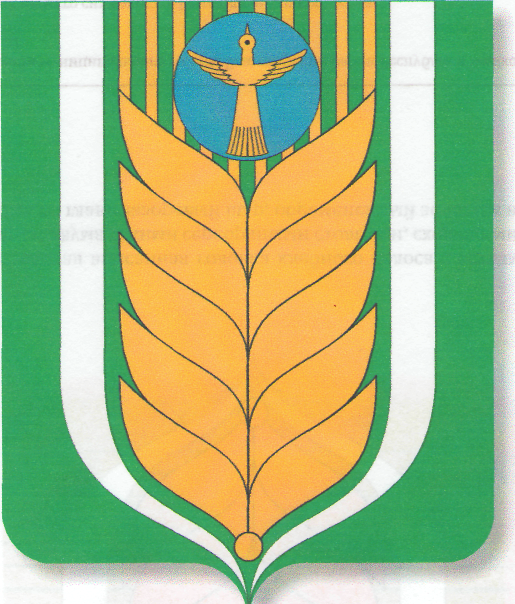 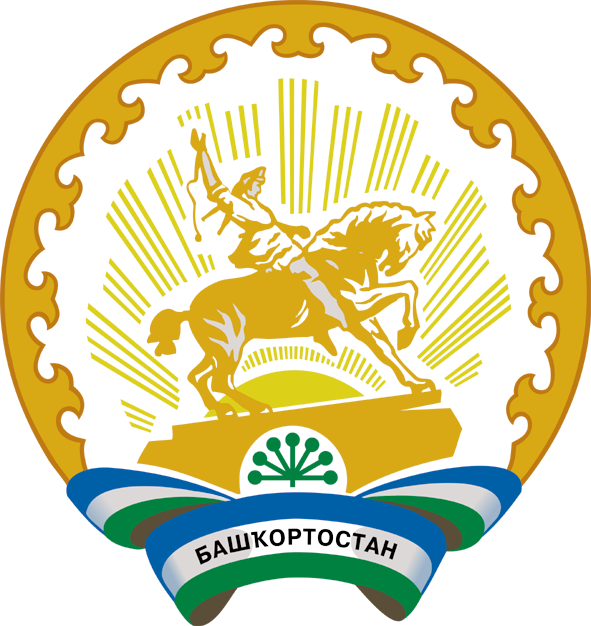 муниципаль районыныңҠашкалаша ауыл советыауыл биләмәһесоветы452747, Ҡашкалаша ауылы,Совет урамы, 56Тел. 8(34747) 2-84-38 факс 2-84-90sp_kash@mail.ruСоветсельского поселения муниципального района452747, село Кашкалаши,ул.Советская, 56Тел. 8(34747) 2-84-38 факс 2-84-90sp_kash@mail.ru